			OCMW Hulshout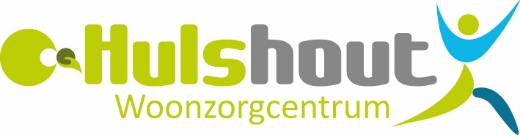 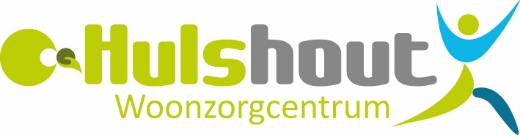 Woonzorgcentrum Ter NetheGrote Baan 2622235 Hulshout								Hulshout, 21 oktober 2020Beste bewoner, familielid en bezoeker,Het Overlegcomité beoordeelt de huidige epidemiologische situatie in ons land als bijzonder ernstig. Het aantal coronabesmettingen gaat de verkeerde kant op, ook in onze omgeving. Daarom zijn er ook nieuwe nationale maatregelen ingegaan vanaf 19 oktober 2020 voor iedereen.Ook het woonzorgcentrum heeft op 20 oktober 2020 nieuwe richtlijnen doorgekregen. We informeren jullie dat ook dat de nationale richtlijnen gelden in het woonzorgcentrum bovenop de huidige afspraken. Dit betekent dat 4 dezelfde bezoekers gedurende 14 dagen (21/10/2020 – 3/11/2020) op bezoek kunnen komen. Daarnaast blijven de huidige richtlijnen en bezoekmogelijkheden, van toepassing vanaf maandag 7/09/2020, van kracht. We herhalen ze graag nog eens voor u:Alle bewoners kunnen opnieuw dagelijks bezoek (ook in het weekend) van maximaal 2 personen ontvangen op de kamer van 14 u tot 16 u. Ook op maandagavond van 18 u tot 20 u is het mogelijk om op bezoek te komen.Het wandelen op het domein tijdens deze bezoekmomenten blijft mogelijk.Tijdens het bezoekmoment moet de kamerdeur open blijven, uitgezonderd voor partners.Aanrakingen, kussen en knuffels worden niet toegelaten, uitgezonderd voor partners.De terrasbezoeken blijven eveneens doorgaan. Bewoners die zich in een palliatieve situatie bevinden, kunnen een uitzondering krijgen op de bezoekersregeling zodat afscheid nemen mogelijk is. Het verlaten van het woonzorgcentrum brengt een ernstig besmettingsrisico met zich mee. Wanneer het verlaten niet in het kader van een medisch consult is, zal de bewoner 10 dagen op de kamer (in kamerarrest) moeten verblijven om een mogelijke verspreiding van een opgelopen besmetting tegen te gaan.Onze eerste prioriteit is en blijft de gezondheid van onze bewoners en onze personeelsleden. We vragen aan ieder van jullie om hiervoor mee de verantwoordelijkheid op te nemen en alle afspraken te respecteren!. Dat is ook nodig, want het gaat hier om een collectieve verantwoordelijkheid.Om deze afspraken te kunnen handhaven, zijn we verplicht op regelmatige basis controle hierop uit te voeren.Wanneer er wordt opgemerkt dat een richtlijn/afspraak niet correct wordt opgevolgd, verwittigen we met een schriftelijke verwittiging. Bij een tweede schriftelijke verwittiging zijn we genoodzaakt om de bewoner gedurende 7 dagen geen bezoek toe te laten.Corona blijft echter nog een tijd in onze samenleving aanwezig. Moest de situatie opnieuw verslechteren, zullen wij de bezoekersregeling mogelijks terug moeten beperken. U zal hiervan op de hoogte worden gehouden. Als geheugensteuntje zetten we de belangrijkste afspraken op een rijtje: 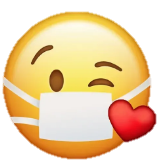 Afspraken bezoekersregeling in een notendop:Minimumleeftijd bezoeker: 12 jaar;Max. 2 bezoekers/bezoekmoment;4 dezelfde bezoekers gedurende 14 dagen;Bezoeker mag de laatste 14 dagen geen symptomen van ziekte vertonen, niet positief getest zijn;verplicht alle gegevens registreren in het bezoekersregister;correcte hand-, nies- en hoesthygiëne toepassen;zowel bewoner als bezoeker moeten verplicht een mondmasker dragen gedurende de gehele bezoektijd. Het mondmasker van de bewoner bevindt zich in een enveloppe in het plastic postbakje op de kamer;afstand van 1,5 meter moet steeds gerespecteerd worden;aanrakingen, kussen en knuffels worden niet toegelaten (uitgezonderd voor partners);kamerdeur moet tijdens bezoekmoment open blijven (uitgezonderd voor partners).Alvast bedankt voor jullie medewerking en jullie begrip. Met vriendelijke groeten,Het outbrekteam van woonzorgcentrum Ter Nethe